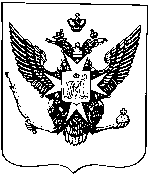 Муниципальные новости ПавловскаИнформационно-аналитический бюллетень15 июня 2018 года                                                                                        Выпуск № 8_________________________________________________________________________________________________________________________________________________________________________________________________________________________________________________________________________В номере: - РЕШЕНИЕ от 13 июня 2018 № 6/3.1 «О принятии во втором и третьем чтениях (в целом) изменений в решение Муниципального Совета города Павловска от 20.12.2017 № 11/2.1 «О бюджете муниципального образования город Павловск  на 2018 год» (в редакции решения от 25.04.2018 №4/6.1)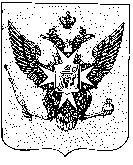 Муниципальный Советгорода ПавловскаРЕШЕНИЕот 13 июня 2018 года									№ 6/3.1О принятии во втором и третьем чтениях (в целом) изменений в решение Муниципального Совета города Павловска от 20.12.2017 № 11/2.1 «О бюджете муниципального образования город Павловск на 2018 год» (в редакции решения от 25.04.2018 №4/6.1)В соответствии с Бюджетным кодексом РФ, Уставом внутригородского муниципального образования Санкт-Петербурга город Павловск, Положением о бюджетном процессе в муниципальном образовании город ПавловскМуниципальный Совет города Павловска	РЕШИЛ:В приложение № 2 «Ведомственная структура расходов бюджета муниципального образования город Павловск на 2018 год» к решению Муниципального Совета города Павловска от 20.12.2017 № 11/2.1 «О бюджете муниципального образования город Павловск на 2018 год» (в редакции решения от 25.04.2018 №4/6.1) строки 2.4.1.2; 2.4.1.2.1; 2.4.1.2.2 изложить в следующей редакции:В приложении №3 «Распределение бюджетных ассигнований по разделам, подразделам, целевым статьям, группам видов расходов бюджета муниципального образования город Павловск на 2018 год» изложить нижеприведенные строки в следующей редакции (с данными числовыми значениями):Настоящее решение вступает в силу со дня его официального опубликования.Глава муниципального образованиягорода Павловска		          		                                                                   В.В. ЗибаревИнформационно-аналитический бюллетень «Муниципальные новости Павловска», выпуск № 8 от  15.06.2018Официальное издание Муниципального Совета города Павловска. Учредитель, редакция, издатель: Муниципальный Совет города ПавловскаГлавный редактор: Зибарев В.В. Адрес редакции: 196620, Санкт-Петербург, г. Павловск, Песчаный пер., д. 11/16, телефон: 465-17-73. Тираж 100 экз.Отпечатано на копировальном оборудовании Местной администрации города Павловска, г. Павловск, Песчаный пер., д. 11/16.Распространяется бесплатно.2.4.1.2.Создание зон отдыха, в том числе обустройство, содержание и уборка территорий детских и спортивных площадок на территории муниципального образования город Павловск987050360 00 000 30321 403,92.4.1.2.1.Закупка товаров, работ и услуг для обеспечения государственных (муниципальных) нужд987050360 00 000 30320019 859,12.4.1.2.2.Иные бюджетные ассигнования987050360 00 000 3038001 544,8Создание зон отдыха, в том числе обустройство, содержание и уборка территорий детских и спортивных площадок на территории муниципального образования город Павловск05   0360 00 000 30321 403,9Закупка товаров, работ и услуг для обеспечения государственных (муниципальных) нужд05  0360 00 000 30320019 859,1Иные бюджетные ассигнования05  0360 00 000 3038001 544,8